OMŠ „VLADIMIR ĐORĐEVIĆ” ALEKSINAC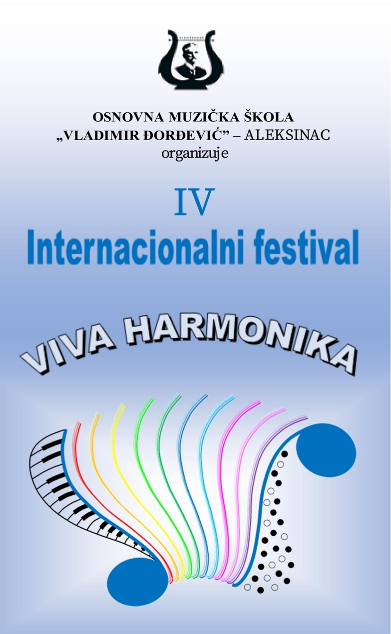 VII INTERNACIONALNI FESTIVALVIVA HARMONIKA 2024KATEGORIJA: SOLISTIOsnovna školaPretkategorija	                    Subota 20.04.2024.    09:00 OMŠ „VLADIMIR ĐORĐEVIĆ” ALEKSINAC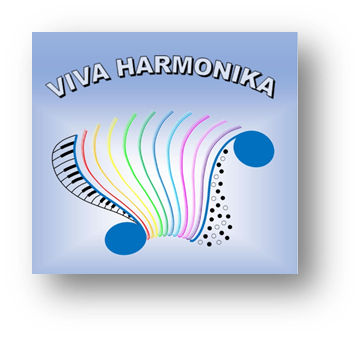 VII INTERNACIONALNI FESTIVALVIVA HARMONIKA 2024KATEGORIJA: SOLISTIOsnovna školaPrva kategorija				Subota 20.04.2024.  09:55OMŠ „VLADIMIR ĐORĐEVIĆ” ALEKSINAC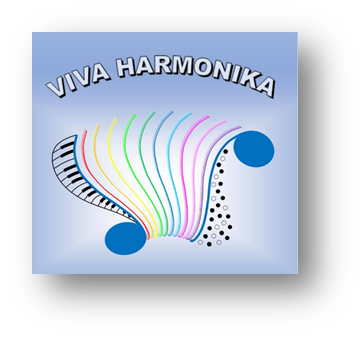 VII INTERNACIONALNI FESTIVALVIVA HARMONIKA 2024KATEGORIJA: SOLISTIOsnovna školaDruga kategorija			 Subota 20.04.2024.   12:00OMŠ „VLADIMIR ĐORĐEVIĆ” ALEKSINACVII INTERNACIONALNI FESTIVALVIVA HARMONIKA 2024Osnovna škola                                                                         KATEGORIJA: SOLISTITreća kategorija			Subota 20.04.2024.   15:15OMŠ „VLADIMIR ĐORĐEVIĆ” ALEKSINACVII INTERNACIONALNI FESTIVALVIVA HARMONIKA 2024KATEGORIJA: SOLISTIOsnovna školaČetvrta kategorija			Subota 20.04.2024.   17:00OMŠ „VLADIMIR ĐORĐEVIĆ” ALEKSINACVII INTERNACIONALNI FESTIVALVIVA HARMONIKA 2024KATEGORIJA: SOLISTIOsnovna školaPeta kategorija				 Subota 20.04.2024.  18:00OMŠ „VLADIMIR ĐORĐEVIĆ” ALEKSINACVII INTERNACIONALNI FESTIVALVIVA HARMONIKA 2024KATEGORIJA: SOLISTIOsnovna školaŠesta kategorija			Subota 20.04.2024.  18:40OMŠ „VLADIMIR ĐORĐEVIĆ” ALEKSINACVII INTERNACIONALNI FESTIVALVIVA HARMONIKA 2024KATEGORIJA: SOLISTIOsnovna školaVarijate kategorija			Nedelja 21.04.2024.   10:00OMŠ „VLADIMIR ĐORĐEVIĆ” ALEKSINACVII INTERNACIONALNI FESTIVALVIVA HARMONIKA 2024KATEGORIJA: SOLISTIOsnovna školaSedma kategorija			Nedelja 21.04.2024.  10:15OMŠ „VLADIMIR ĐORĐEVIĆ” ALEKSINACVII INTERNACIONALNI FESTIVALVIVA HARMONIKA 2024KATEGORIJA: SOLISTIOsnovna školaOsma kategorija			Nedelja 21.04.2024.  11:15OMŠ „VLADIMIR ĐORĐEVIĆ” ALEKSINACVII INTERNACIONALNI FESTIVALVIVA HARMONIKA 2024KATEGORIJA: SOLISTIOsnovna školaDeveta kategorija			Nedelja 21.04.2024.   11:40Redni brojPrezime i ime učenikaDatum rođenjaŠkolaProfesor1.Grujić Elena06.02.2015.Muzička škola NišKlasa: Milan Mišić2.Durković Miloš01.07.2015.Muzička škola NišKlasa: Milan Mišić3.Kitić Ivona 11.02.2015.OMŠ “Vladimir Đorđević” AleksinacKlasa: Tatjana Petkanić4.Gezović Uroš22.02.2015.OMŠ “Vladimir Đorđević” AleksinacKlasa: Tatjana Petkanić5.Erčević Nikola03.06.2015.MŠ “Stevan Hristić” KruševacKlasa: Miloš Stanojlović6.Ćirković Vasilije 22.08.2015.MŠ “Stevan Hristić” KruševacKlasa: Miloš Stanojlović7.Stojadinović Ognjen11.02.2016.OMŠ „Vladimir Đorđević” JagodinaKlasa: Mladen Milošević8.Misailović Nikola14.11.2015.MŠ ,, Vatroslav Lisinski” BeogradKlasa: Miodrag Krstić9.Golubović Emilija 16.01.2015.OMŠ,,Vladimir Đorđević’’ AleksinacKlasa:Aleksandar Stanković10.Ilić Andrej08.03.2016.OMŠ,,Vladimir Đorđević’’ AleksinacKlasa:Aleksandar Stanković11.Marić Nenad10.03.2016.ŠOMO – Bačka TopolaKlasa: Hela Gabor12Džunic Mihajlo17.02.2015.OMŠ ,, Predrag Milošević’’ KnjaževacKlasa: Dalibor ArizanovićRedni brojPrezime i ime učenikaDatum rođenjaŠkolaProfesor1.Mirković Luka 14.09.2014.MŠ „Stevan Hristić “ StanišorKlasa: Ljubomir Đorđević2.Živković Dimitrije 22.01.2014.MŠ „Stanislav Binički“ LeskovacKlasa:Boban Đorđević3.Kostić Mihajlo29.08.2014.MŠ „Stevan Hristić“ KruševacKlasa: Jovan Nikolić4.Đurđević Vuk 04.02.2014.MŠ „Stevan Hristić“  KruševacKlasa: Boban Nikolić5.Simić Ognjen 15.08.2014.OMŠ,,Dušan Skovran“ ĆuprijaKlasa: Sonja Stanković6.Stojkov Vuk 03.06.2014.MŠ „Dušan Skovran“ ĆuprijaKlasa: Sonja Stanković7.Mijajlović Mladen 22.03.2014.MŠ „Stevan Hristić “ KruševacKlasa: Dragan Miljković8.Tričković Viktor16.06.2014.MŠ „Stevan Mokranjac“ VranjeKlasa: Nebojša Jaćimović9.Aritonović Aleksa09.04.2014.MŠ „Stevan Hristić“ GnjilaneKlasa: Nenad Mladenović10.Milunović Viktor28.09.2014.MŠ „Stevan Hristić“ KruševacKlasa: Milan Vučić11.Nikolić Danilo06.03.2014.OMŠ „Dragutin Gostuški“ PirotKlasa: Dušan Đorđević12.Ristić Tadija07.08.2014.MŠ „Stanislav Binički “ LeskovacKlasa: Nađa Trajković 13.Todorović Andrej18.11.2014.Muzička škola NišKlasa: Milan Mišić14.Dinić Vasilije05.06.2014.OMŠ ,,Kornelije Stanković’’ ProkupljeKlasa: Dalibor Dabić15.Filipović Arsenije27.10.2014.Muzička škola NišKlasa: Milan Mišić16.Kostić Vasilije25.04.2014.Muzička škola NišKlasa: Tijana Jovanović17.Teodorović Mihailo03.11.2014.OMŠ ,,Mihailo Vukdragović’’ ŠabacKlasa: Marko Miletić18.Stoiljković Strahinja03.11.2014.MŠ ,,Stevan Hristić’’ StanišorKlasa: Bratislav Mitrović19.Simić Viktor20.04.2014.OMŠ,,Kornelije Stanković’’ TrstenikKlasa: Rašković Aleksandar20.Simić Dimitrije09.06.2014.MŠ ,,Stevan Hristić’’ KruševacKlasa: Dušan Dragutinović21.Bogosavljević Magdalena24.03.2014.OMŠ ,,Vladimir Đorđević’’ AleksinacKlasa: Tatjana Petkanić22.Đošic Vukašin 04.08.2024.OMŠ ,,Vladimir Đorđević’’ AleksinacKlasa: Tatjana Petkanić23.Radovanović Nemanja11.02.2014.OMŠ ,,Vladimir Đorđević’’ AleksinacKlasa: Aleksandar Stanković24.Stevanović Marko20.08.2024.OMŠ ,,Vladimir Đorđević’’ AleksinacKlasa: Miljan Todorović25.Đorđević Hana25.01.2014.OMŠ ,,Predrag Milošević’’ KnjaževacKlasa: Danica Konatar26.Marković Dimitrije 27.03.2014.OMŠ,, Predrag Miloševic’’ KnjaževacKlasa: Danica Konatar27.Aleksić Aleksa17.07.2014.OMŠ,,Predrag Milošević’’ KnjaževacKlasa: Dalibor ArizanovićRedni brojPrezime i ime učenikaDatum rođenjaŠkolaProfesor1.Rakić Đorđe16.11.2013.MŠ ,,Stevan Hristić “ Kruševac Klasa: Miloš Stanojlović2.Kovačević Ognjen24.09.2013.MŠ ,,Stevan Hristić’’ Gnjilane - Stanišor  Klasa: Nebojša Todorović3.Janjić Rastko14.09.2013.MŠ „Stevan Mokranjac“ VranjeKlasa: Nebojša Jaćimović4.Zekić Vojin20.03.2013.OMŠ „Kornelije Stanković“ ProkupljeKlasa: Dalibor Dabić5.Ristić Emilija25.11.2013.MŠ „Stanislav Binički“ LeskovacKlasa: Nađa Trajković6.Stanojević Mihajlo15.11.2013.MŠ ,,Kornelije Stanković“ ProkupljeKlasa: Oliver Mladenović7.Spasojević Bogdan16.10.2013.MŠ „Kornelije Stanković“ TrstenikKlasa: Rašković Aleksandar8.Bijanić Aleksa06.11.2013.MŠ „Kornelije Stanković“ TrstenikKlasa: Paunović Aleksandar9.Radojičić Đorđe20.07.2013.MŠ „Stevan Hristić” KruševacKlasa: Dragan Miljković10.Colić Nemanja24.04.2013.Muzička škola NišKlasa: Predrag Jovanović11.Zlatković Aleksa29.10.2013.ŠOMO - BujanovacKlasa: Miloš Stoimenov12.Spasić Mateja06.09.2013.ŠOMO - BujanovacKlasa: Miloš Stoimenov13.Kurtić Ljubiša09.03.2013.ŠOMO – BujanovacKlasa: Miloš Stoimenov14.Tošović Bogdan02.10.2013.OMŠ ,,Kornelije Stanković’’ TrstenikKlasa – Igor Stanojević15.Nikolić Andrija07.05.2013.OMŠ ,,Vladimir Đorđević’’ AleksinacKlasa: Miljan Todorović16.Milošević Milica31.10.2013.OMŠ ,,Vladimir Đorđević’’ AleksinacKlasa: Aleksandar Stanković17.Rupov Aleko01.03.2013.Musikchule Leopoldstandt  BečKlasa: Miloš Todorovski18.Nastić Uroš27.05.2013.OMŠ “Kornelije Stanković” TrstenikKlasa: Igor Stanojević19.Glišić Lazar19.09.2013.OMŠ “Vladimir Đorđević” JagodinaKlasa : Mladen MiloševićRedni brojPrezime i ime učenikaDatum rođenjaŠkolaProfesor1.Novaković Ilija17.07.2012.MŠ „Kornelije Stanković“ ProkupljeKlasa: Vladimir Pavlović2.Zlatković Danilo06.11.2012.Muzička škola NišKlasa: Predrag Jovanović 3.Ćirić Đorđe08.08.2012.Muzička škola NišKlasa: Predrag Jovanović 4.Mladenović Damjan26.12.2012.MŠ „Stevan Mokranjac’’ GračanicaKlasa: Veljko Vasić5.Arsić Aleksandar16.07.2012.MŠ ,,Kornelije Stanković“ TrstenikKlasa: Aleksandar Paunović6.Anđelković Mihajlo23.08.2012.MŠ „Stevan Hristić “ KruševacKlasa: Milan Vučić7.Pešić Aleksa28.02.2012.ŠOMO - BujanovacKlasa: Miloš Stoimenov8.Vidanović Janko07.09.2012.MŠ „Vladimir Đorđević“ JagodinaKlasa: Mladen Milošević9.Arsić Dimitrije08.10.2012.OMŠ ,,Kornelije Stanković“ TrstenikKlasa: Igor Stanojević10.Misailović Vasilije03.10.2012.MŠ „Vatroslav Lisinski“ BeogradKlasa: Miodrag Krstić11.Ilić Nađa17.11.2012.OMŠ ,,Vladimir Đorđević’’ Aleksinac  Klasa: Aleksandar Stanković12.Milosavljević Mihajlo29.04.2012.OMŠ „Vladimir Đorđević“ AleksinacKlasa: Miljan Todorović13.Dinić Dimitrije06.11.2012.OMŠ ,,Predrag Milošević’’ KnjaževacKlasa: Dalibor ArizanovićRedni brojPrezime i ime učenikaDatum rođenjaŠkolaProfesor1.Mateja Maksić06.02.2011.MŠ,,Stevan Hristić“ KruševacKlasa: Milan Vučić2.Stojaković Lazar15.05.2011.MŠ,,Stevan Hristić“ KruševacKlasa: Miljković Dragan3.Dimitrijević Mladen   15.11.2011MŠ ,,Dragutin Gostuški’’ PirotKlasa: Dušan Đorđević4.Jovanović Novak06.05.2011.MŠ ,,Stanislav Binički’’ LeskovacKlasa:Trajković Nađa5.Petković Đorđe06.05.2011.MŠ ,, Stevan Hristić’’ KruševacKlasa:Miloš Stanojlović6.Milenković Bogdan  03.12.2011.OMŠ ,,Vladimir Đorđević’’ AleksinacKlasa: Tatjana Petkanić7.Mihailović Đorđe23.11.2011.OMŠ ,,Vladimir Đorđević’’ JagodinaKlasa: Mladen Milošević8.Bošković Uroš29.06.2011.OMŠ ,,Kornelije Stanković’’ TrstenikKlasa: Igor Stanojević9.Glišić Aleksandar31.01.2011.OMŠ “Vladimir Đorđević” , JagodinaMladen MiloševićRedni brojPrezime i ime učenikaDatum rođenjaŠkolaProfesor1.Stojanović Uroš22.06.2010.MŠ “Stevan Mokranjac ” VranjeKlasa: Nebojša Jaćimović2.Mladenović Momir30.07.2010.MŠ „Stevan Mokranjac’’ GračanicaKlasa: Veljko Vasić3.Jevtić Lazar27.06.2010.OMŠ “Vladimir Đorđević”, JagodinaKlasa: Mladen MiloševićRedni brojPrezime i ime učenikaDatum rođenjaŠkolaProfesor1.Rupov Nikola05.10.2009.Musikschule Leopoldstadt , BečKlasa: Miloš Todorovski2.Maksić Luka28.10.2009.MŠ ,,Stevan Hristić’’ KruševacKlasa: Milan VučićRedni brojPrezime i ime učenikaDatum rođenjaŠkolaProfesor1.Stoyanov Tsvetan16.05.2007.NUFI KOTEL,BugarskaKlasa: Nermin ShabanRedni brojPrezime i ime učenikaDatum rođenjaŠkolaProfesor1.Stevanović Pavle13.12.2008.Muzička škola NišKlasa: Predrag Jovanović2.Jonović Veljko09.02.2008.MŠ,, Stevan Mokranjac’’ NegotinKlasa: Stefan Nikolić3.Stoyanov Tsvetan16.05.2007.NUFI KOTEL,BugarskaKlasa: Nermin ShabanRedni brojPrezime i ime učenikaDatum rođenjaŠkolaProfesor1.Stošić Mateja03.06.2006.MŠ ,,Davorin Jenko’’ BeogradKlasa: Miodrag KrstićRedni brojPrezime i ime učenikaDatum rođenjaŠkolaProfesor1.Jović Veljko08.01.2004.Fakultet umetnosti u NišuKlasa: Miljan Bjeletić2.Cvetanović Aleksa12.07.2000.Fakultet umetnosti u NišuKlasa: Miljan Bjeletić3.Bashliyska Yoanna18.12.2002.AMDFA ,,Prof. Arsen Diamandiev’’ PlovdivKlasa: Angel Marinov4.Dimitrijević Stefan17.09.2001.Fakultet umetnosti u NišuKlasa: Miljan Bjeletić5.Bešović Petar31.01.2000.Fakultet umetnosti u NišuKlasa: Nikola Peković